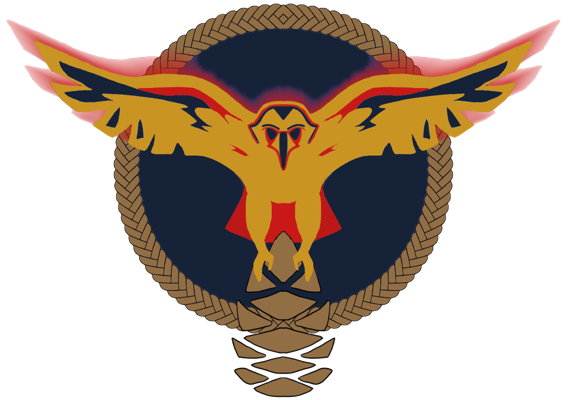 Old Main STREAM AcademyDr. Christopher Clark						Dr. Stephanie Lowry Dean								Director, Curriculum & OperationsOld Main STREAM Academy Parent-School CompactOld Main STREAM Academy and the parents of the students participating in activities, services, and programs funded by Title I, Part A of the Elementary and Secondary Education Act (ESEA), agree that this compact outlines how the parents, the entire school staff, and the students will share the responsibility for improved student academic achievement that will help children achieve the State’s high standards. This school-parent compact is in effect during the 2023-2024 school year. School Responsibilities Old Main STREAM Academy will: Provide high-quality curriculum and instruction in a supportive and effective learning environment that enables children to meet the State’s achievement standards. Hold Student-led conferences during which this compact will be discussed as it relates to the individual child’s achievement.Provide parents with frequent reports on their children’s progress. Specifically, the school will provide reports as follows:  Interim (progress report) midway through quarters  Report cards quarterly  Conferences—on an as need basis  Phone calls—ongoing  When necessary translations will be made of documents and interpreters will be provided for EL population  Provide parents reasonable access to staff. Specifically, staff will be available for consultation with parents as follows:  Email  Conferences as needed at school  When necessary, interpreters will be provided for EL populationProvide parents opportunities to volunteer and participate in their child’s class, and to observe classroom activities.Teacher ResponsibilitiesWe, as teachers, will support our student’s learning in the following ways: Provide a safe and pleasant atmosphere for learning.Explain assignments to students clearly.Provide continuous feedback on progress and achievement to students/parents.Provide motivating, interesting and rigorous learning experiences Utilize scientifically research-based techniques and methods that work Explain the Code of Conduct to studentsCommunicate and cooperate with parents to enable the best education possibleExplain expectations, instructional goals, grading criteria/rubrics to students and parents.Parent Responsibilities We, as parents, will support our children’s learning in the following ways: Do everything possible to provide a home environment that will encourage and stimulate learning by: Discussing what was learned at school each day. We do understand how vital talking to my child is. Establishing a set time for completing homework each day which includes providing an appropriate space away from conflicting situations.Providing positive reinforcement for academic achievement.Fostering a healthy respect for school.Communicating regularly with my child’s school and teacher by:Regular communication with the teacher, including conferences, classroom visits, phone calls and emails.Developing and maintaining an open and positive relationship with teachers.Volunteering in school as your schedule permits.Reviewing homework, report cards, and other forms of communication.Attending school functions on a regular basis. Remind my child of the importance of discipline, especially self-discipline, by: Reinforcing appropriate school behavior.Emphasizing the importance of being well prepared for school by having the necessary school supplies and completing homework assignments.See to it that my child is in school every day as long as he/she is healthy. I understand the relationship between regular attendance and successful academic performance. Student Responsibilities      We, as students, will share the responsibility to improve our academic achievement and achieve the State’s high standards. Specifically, we will:Take responsibility for completing all classroom work and homework assignments.Attend school regularly and promptly.Follow the rules and regulations of the school.Demonstrate respect for myself, other students, and adults. Student Signature:________________________________Date:_____________Parent Signature:_________________________________Date:_____________Teacher Signature:________________________________Date:_____________Director Curriculum & Operations Signature:_________________________________Date:_____________Antiguo pacto entre padres y escuelas de Main STREAM AcademyOld Main STREAM Academy y los padres de los estudiantes que participan en actividades, servicios y programas financiados por el Título I, Parte A de la Ley de Educación Primaria y Secundaria (ESEA), acuerdan que este pacto describe cómo los padres, todo el personal de la escuela, y los estudiantes compartirán la responsabilidad de mejorar el rendimiento académico estudiantil que ayudará a los niños a alcanzar los altos estándares del Estado.Este pacto entre escuela y padres está vigente durante el año escolar 2023-2024.Responsabilidades escolaresLa antigua Academia Main STREAM:1. Proporcionar un plan de estudios e instrucción de alta calidad en un entorno de aprendizaje eficaz y de apoyo que permita a los niños alcanzar los estándares de rendimiento del Estado.2. Celebrar conferencias dirigidas por estudiantes durante las cuales se discutirá este pacto en relación con el logro individual de cada niño.3. Proporcionar a los padres informes frecuentes sobre el progreso de sus hijos. En concreto, el colegio proporcionará informes de la siguiente manera:o Interino (informe de progreso) a mitad de trimestreo Boletas de calificaciones trimestraleso Conferencias: según sea necesarioo Llamadas telefónicas: en cursoo Cuando sea necesario, se harán traducciones de documentos y se proporcionarán intérpretes para la población EL.4. Proporcionar a los padres acceso razonable al personal. Específicamente, el personal estará disponible para consultas con los padres de la siguiente manera:o Correo electrónicoo Conferencias según sea necesario en la escuela.o Cuando sea necesario, se proporcionarán intérpretes para la población EL.5. Proporcionar a los padres oportunidades para ser voluntarios y participar en la clase de sus hijos, y para observar las actividades del aula.Responsabilidades del maestroNosotros, como maestros, apoyaremos el aprendizaje de nuestros estudiantes de las siguientes maneras:• Proporcionar un ambiente seguro y agradable para el aprendizaje.• Explicar claramente las tareas a los estudiantes.• Proporcionar retroalimentación continua sobre el progreso y los logros a los estudiantes/padres.• Proporcionar experiencias de aprendizaje motivadoras, interesantes y rigurosas.• Utilizar técnicas y métodos basados ​​en investigaciones científicas que funcionen.• Explicar el Código de Conducta a los estudiantes.• Comunicarse y cooperar con los padres para permitir la mejor educación posible.• Explicar expectativas, objetivos de instrucción, criterios/rúbricas de calificación a estudiantes y padres.Responsabilidades de los padresNosotros, como padres, apoyaremos el aprendizaje de nuestros hijos de las siguientes maneras:1. Hacer todo lo posible para proporcionar un ambiente hogareño que fomente y estimule el aprendizaje mediante:o Discutir lo que se aprendió en la escuela cada día. Entendemos lo vital que es hablar con mi hijo.o Establecer un tiempo determinado para realizar los deberes cada día que incluya proporcionar un espacio adecuado y alejado de situaciones conflictivas.o Proporcionar refuerzo positivo para el rendimiento académico.o Fomentar un sano respeto por la escuela.o Comunicarme regularmente con la escuela y el maestro de mi hijo mediante:o Comunicación regular con el maestro, incluidas conferencias, visitas a las aulas, llamadas telefónicas y correos electrónicos.o Desarrollar y mantener una relación abierta y positiva con los maestros.o Ser voluntario en la escuela según lo permita su horario.o Revisar tareas, boletas de calificaciones y otras formas de comunicación.o Asistir a funciones escolares con regularidad.2. Recordarle a mi hijo la importancia de la disciplina, especialmente la autodisciplina, al:o Reforzar el comportamiento escolar apropiado.o Enfatizar la importancia de estar bien preparado para la escuela teniendo los útiles escolares necesarios y completando las tareas.Velar por que mi hijo esté en la escuela todos los días mientras esté sano. Entiendo la relación entre la asistencia regular y el desempeño académico exitoso.Responsabilidades del estudiante      Nosotros, como estudiantes, compartiremos la responsabilidad de mejorar nuestro rendimiento académico y alcanzar los altos estándares del Estado. Específicamente, haremos:1. Asumir la responsabilidad de completar todo el trabajo en el aula y las tareas.2. Asistir a la escuela con regularidad y puntualidad.3. Seguir las reglas y regulaciones de la escuela.4. Demostrar respeto por mí mismo, por otros estudiantes y por los adultos.Firma del estudiante:________________________________Fecha:_____________Firma del padre:_________________________________Fecha:_____________Firma del maestro:________________________________Fecha:_____________Director de Currículo y Operaciones Firma:_________________________________Fecha:_____________